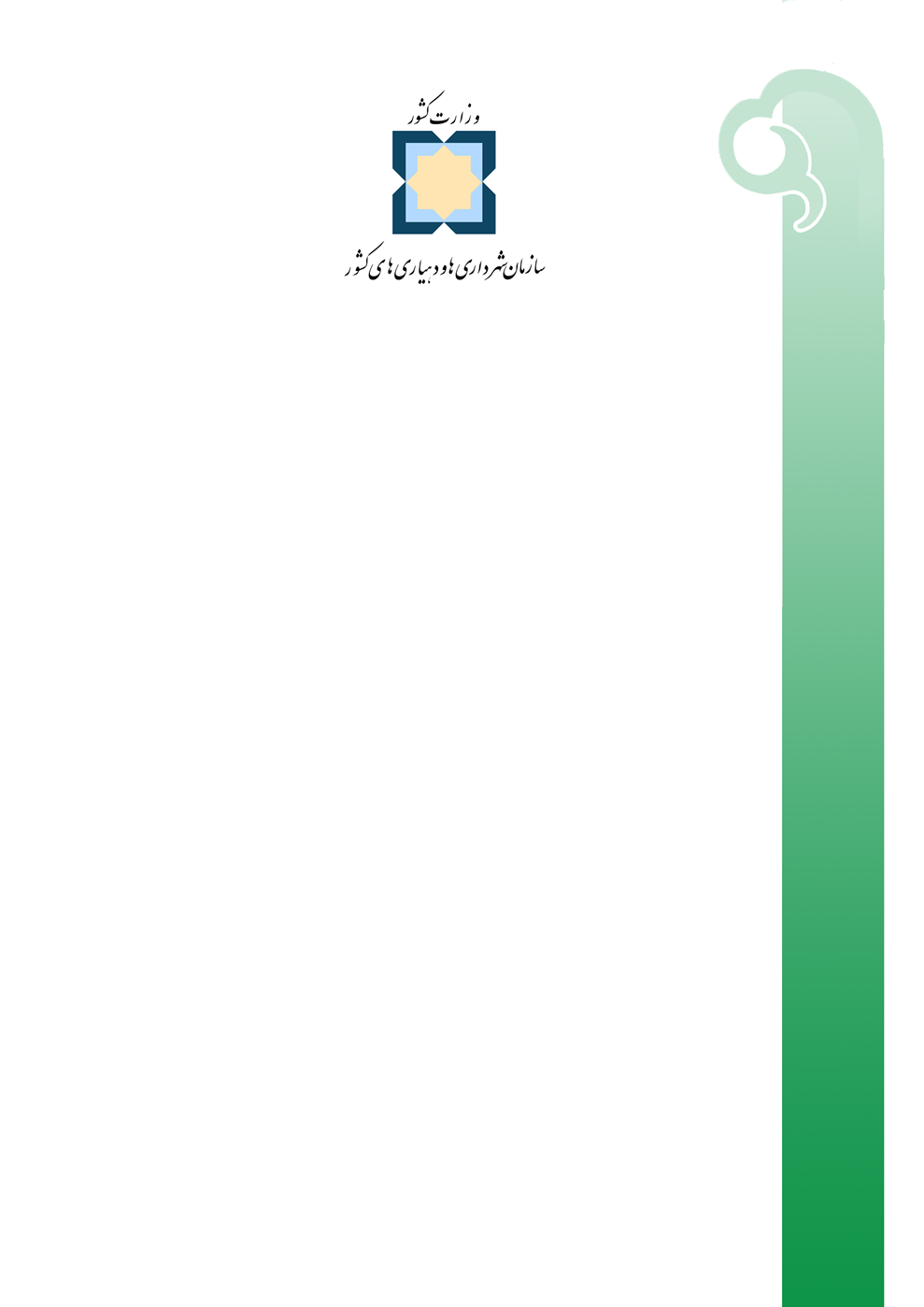 باسمه تعاليدر اجراي تبصره 2 ماده 1، ماده 5 و ماده 10 آيين‌نامه استخدامي دهياري‌هاي كشور موضوع اصلاحيه شماره 78335/ت 55343 ها مورخ 26/06/1398 هيئت محترم وزيران و مصوبات سال 99 شورايعالي كار موضوع بخشنامه‏هاي شماره 7933 مورخ 26/01/1399 و 48692 مورخ 31/03/99 وزير محترم تعاون، كار و رفاه اجتماعي و بخشنامه شماره 59372 مورخ 16/11/98 رياست محترم سازمان؛ حقوق و مزاياي دهياران در سال 1399 بر اساس مواد زير تعيين و در چارچوب اعتبارات دهياري كه به تصويب شوراي اسلامي روستا رسيده باشد؛ با رعايت تبصره 2 ماده 32 آيين‌نامه مالي دهياري‌ها مصوب 1382، پس از طي مراحل قانوني، قابل پرداخت مي‌باشد.ماده 1- بر اساس مصوبات شورايعالي كار، «حداقل مزد ماهيانه» دهياران از تاريخ 01/01/99 تا 31/03/99 (با در نظر گرفتن ماه‏هاي 31 روزه) براي دهياري‌هاي درجات 1 تا 6 به‌ميزان 18966079 ريال تعيين مي‌شود. ضمناً «حداقل مزد ماهيانه» از تاريخ 01/04/99 در ماه‏هاي 30 روزه به‌ميزان 19104270 ريال و 31 روزه 19741079 ريال تعيين مي‏گردد.ماده 2- به استناد تبصره 1 ماده 36 قانون كار، «فوق‌العاده شغل» دهياران بر اساس درجه به شرح جدول زير، تعيين مي‌شود: ماده 3– به استناد تبصره 1 ماده 36 قانون كار، «مزاياي سرپرستي»، به ميزان مقرر در جدول زير با توجه به درجه دهياري، به دهياران قابل پرداخت مي‌باشد:ماده 4- به استناد تبصره 3 بند 2 مصوبه شورايعالي كار، به دهياراني كه داراي حداقل يك‌سال سابقه كار شده و يا يك سال از دريافت آخرين پايه سنواتي آنان در همان دهياري گذشته‏باشد، از تاريخ 01/01/99 تا 31/03/99 از پايه سنواتي به ميزان روزانه 58333 ريال (ماهيانه 1808323 ريال) و از تاريخ 01/04/99 درماه‏هاي 30 روزه به‌ميزان 999990 ريال و 31 روزه 1033323 ريال پرداخت مي‏شود. توضيح: دهياراني كه از تاريخ 01/01/91 يا بعد از آن با هر عنوان در دهياري سابقه كار داشته‏اند متناسب با مبلغ پيش‏بيني شده بابت پايه سنواتي در هر سال (مصوبات ساليانه شورايعالي‏كار) از مجموع پايه سنواتي سال‏هاي ذي‌ربط بهره‏مند خواهندشد.ماده 5- با رعايت شرايط مندرج در ماده 86 قانون تأمين اجتماعي و لحاظ قانون اصلاح قوانين تنظيم خانواده و جمعيت مصوب1392 نظر به حذف محدوديت تعداد فرزندان، از ابتداي سال 1399 كمك عايله‏مندي (حق اولاد) به ازاي هر فرزند معادل 10 درصد حداقل مزد ماهيانه قابل پرداخت مي‏باشد.ماده 6- از ابتداي سال 1399 كمك هزينه مسكن به مبلغ 1000000 ريال و كمك هزينه اقلام مصرفي خانوار به مبلغ 4000000 ريال به كليه دهياران اعم از مجرد و متأهل قابل پرداخت مي‏باشد. ضمناً در صورت ابلاغ مصوبه هيأت وزيران موضوع افزايش كمك هزينه مسكن، افزايش مزبور در قراردادها قابل اعمال خواهد بود.ماده 7– در اجراي ماده 5 آيين‌نامه استخدامي دهياري‌هاي كشور، متناسب با درآمد دهياري و ميزان كارايي، وفق بودجه مصوب دهياري، دهيار پس از تصویب تفریغ بودجه دهیاری توسط شورای اسلامی روستا و تأييد دفتر امور روستايي و شوراهاي استانداري، از «فوق‌العاده كارايي» بر اساس جدول زير برخوردار ‌مي‌شود:تبصره- در هر صورت فوق‌العاده عمران سالانه دهيار نباید از چهار برابر مجموع حقوق مبنای ماهانه او بیشتر باشد.ماده 8- در صورت تأمين اعتبار، به دهياران تمام‌وقت حداكثر به ميزان ساعات تعيين شده در جدول زير با تصويب شوراي اسلامي روستا و تأیید بخشدار، با رعايت مقررات قانون كار، «اضافه‌كار» پرداخت مي‌شود. صرفاً در شرايط خاص و بحراني، پرداخت اضافه‌كار به دهياران پاره‌وقت (در محدوده زماني كه خدمت آنان به صورت تمام وقت باشد)، با تصويب شوراي اسلامي روستا و تأييد بخشدار طبق جدول زير بلامانع مي‌باشد.                    نحوه محاسبه يك ساعت اضافه‌كار= مزد ثابت ماهيانه تقسيم بر 30 تقسيم بر 33/7 × 4/1ماده 9- دهياري مکلف است در صورت رضايت دهيار، همه ماهه معادل (5%) حداقل مزد را از حقوق دهيار کسر و با افزودن معادل آن از بودجه دهياري، مجموع آن را در حساب سپرده خاصي به نام دهياري نزد بانکی که دهياري در آن دارای حساب است، واریز نماید تا پس از پایان تصدی سمت دهيار در آن دهياري، اصل و سود متعلقه به وی پرداخت شود.ماده 10- چنان‌چه دهيار در دوره‌هاي آموزشي مورد تأييد مركز مطالعاتِ برنامه‌ريزي شهري و روستايي شركت نموده و گواهي آموزشي معتبر از مراجع ذي‌صلاح اخذ نمايد، در پايان هر سال، به ازاي هر ساعت حضور در دوره‌هاي آموزشي، (در صورت تأمين اعتبار در همان سال) مبلغي با عنوان «پاداش آموزش» براساس فرمول زير محاسبه و بدون درج در قرارداد به دهيار پرداخت مي‌شود:                                                   تعداد ساعات آموزشي×  حداقل مزد ماهيانه =پاداش آموزشماده 11- مزیت‏های مندرج در تبصره و نیز بند (ج) ماده (112) قانون برنامه ششم توسعه در مورد دهیارانی که در مناطق مشمول اشتغال دارند مطابق بخشنامه‏های شماره 60693 مورخ 30/11/97 و 37890 مورخ 20/07/98 این سازمان و با در نظر گرفتن ضرایب و مصوبات سال جاری اعمال مي‌گردد.ماده 12- در اجرای قانون اعطای امتیازات ایثارگری و اشتغال در مناطق جنگی و جنگ‌زده به کارگران مشمول قانون کار مصوب ٣٠/09/76 و اصلاحیه بعدی و آیین‌نامه اجرایی آن مصوب 05/03/78 و بند«6» جزء «ث» ماده «88» و بند «ز» ماده«88» قانون برنامه ششم توسعه، دهیارانی که جانباز، آزاده، فرزند شهید و رزمنده دارای حداقل شش‌ماه خدمت داوطلبانه در جبهه هستند از مزایای یک مقطع تحصیلی بالاتر به شرح تبصره«1» ماده«2» آیین‌نامه اجرایی قانون اعطای امتیازات ایثارگری و اشتغال در مناطق جنگی و جنگ‌زده به کارگران مشمول قانون کار مصوب50 /03/78 هیأت‏وزیران بهره‌مند گردیده و لازم است مبلغ حاصله در قرارداد درج گردد. منظور از مزد ثابت یا مزد مبنا در تبصره مذکور، ارقام مندرج در بند«الف» نمونه قرارداد دهیاران (حداقل دستمزد+ فوق‏العاده‏شغل+مزایای سرپرستی+پایه سنوات) است. همچنین مفاد تبصره«3» ماده«2» و ماده«3» آیین‌نامه اجرایی قانون اعطای امتیازات ایثارگری و اشتغال در مناطق جنگی و جنگ‌زده به کارگران مشمول قانون کار مصوب 05/03/78 حسب مورد برای مشمولین بندهای «ب» و «پ» آیین‏نامه به تناسب عامل ایثارگری لازم‌الاجراست. دهیار فرزند شهید در زمره بند«پ» قرار می‏گیرد.ماده 13- فوق‌العاده ایثارگری موضوع ماده 51 قانون جامع خدمات‌رسانی به ایثارگران و بند «23» نمونه قرارداد به دهیارانی که جانباز 25% و بالاتر، آزاده، همسر یا فرزند شهید باشند تعلق گرفته و در قرارداد درج ‏می‏گردد.ماده 14- افرادي كه به‌صورت پاره‌وقت در سمت دهيار انجام وظيفه مي‌نمايند، از حقوق و مزاياي تعيين شده در اين دستورالعمل به ميزان ساعات كاركردي كه از سوي شوراي اسلامي روستا تعيين مي‏گردد و نبايد از 4 ساعت در طول شبانه‌روز تجاوز نمايد (به نسبت 176 ساعت كار در ماه) با رعايت مصوبه شورايعالي‏كار و پس از كسر كسور قانوني و حق بيمه تأمين اجتماعي بهره‏مند مي‏گردند. ماده 15- حق سنوات دهياران موضوع بند 29 نمونه قراردادهاي ابلاغي با توجه به دادنامه شماره 3328 مورخ 29/11/98 هيأت عمومي ديوان عدالت اداري در برگیرنده تمام عناوین حقوق و مزد مندرج در ماده‏هاي 34 و 35 قانون کار است.ماده 16- در ساير موارد و مزاياي پيش‌بيني نشده در اين دستورالعمل، قانون كار و قانون تأمين اجتماعي ملاك عمل خواهد بود و در هر حال پرداخت هرگونه وجه ديگري غير از موارد ذكر شده به دهيار ممنوع خواهد بود.این دستورالعمل در 3 صفحه و 16 ماده و يك تبصره به استانداری‌های سراسر کشور ابلاغ و معاون هماهنگي امور عمراني استانداري مسئول نظارت بر حسن اجراي آن مي‌باشد.        درجه يك و دو    درجه سه و چهار      درجه پنج و شش      5 درصد حداقل مزد  10 درصد حداقل مزد     15 درصد حداقل مزد   درجه يك و دو    درجه سه و چهار         درجه پنج و شش10  درصد حداقل مزد  20 درصد حداقل مزد         30 درصد حداقل مزدشاخص كاراييميزان فوق‌العاده كارايي و فوق‌العاده عمرانارزيابي عملكرد دهياري‌هاچنان‌چه دهياري بر اساس شاخص‌هاي مندرج در نظامنامه ارزيابي عملكرد دهياري‌ها ابلاغي از سوي سازمان شهرداري‌ها و دهياري‌هاي كشور حائز امتياز برتر (10% از دهياري‌هاي استان كه بالاترين امتياز را كسب نموده‏اند) شده‌باشد، حداكثر به ميزان 10% حداقل مزد ماهيانه براي يك‌بار در پايان سال به دهيار قابل پرداخت مي‌باشد. فوق‌العاده مزبور مستمر نبوده و قابل درج در قرارداد نيست. پيشرفت عمليات عمرانيچنان‌چه عملیات عمرانی طی هر سال در دوره خدمت دهيار در این سمت، طبق برنامه‌های مصوب و در قالب بودجه مصوب انجام شده‌باشد، فوق‌العاده‌ای با عنوان فوق‌العاده عمران و در حدود اعتبارات بودجه مصوب و با رعایت تبصره 2 ماده 32 آيين‌نامه مالي دهياري‌ها با لحاظ جدول زیر، پس از تصویب تفریغ بودجه دهياري به دهيار قابل پرداخت مي‌باشد.نحوه محاسبه: ميزان اعتبار هزینه‌شده جهت اجرای عملیات عمرانی در هر سال*ضريب فوق العاده عمران = فوق‌العاده عمران      درجه يك و دو             درجه سه و چهار       درجه پنج و ششساعت60 ساعت           80 ساعت